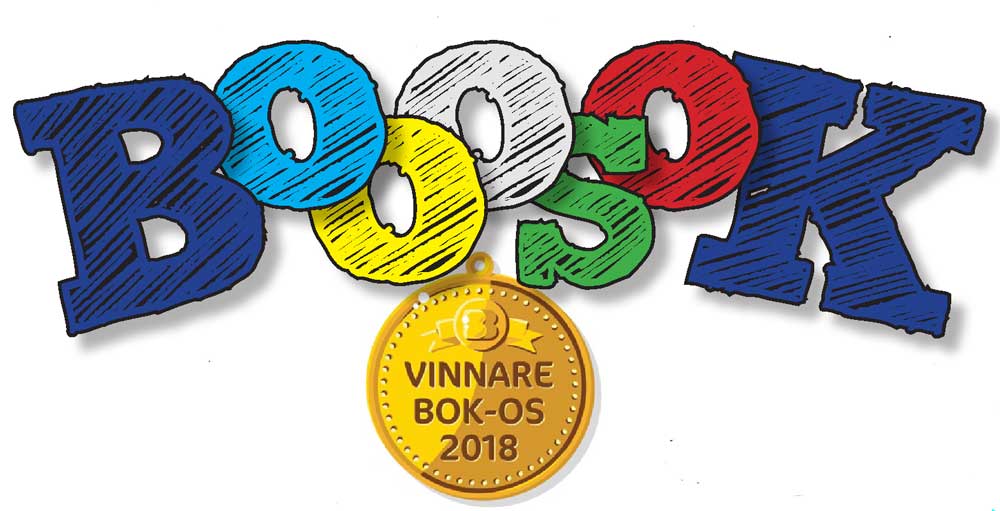 DAGENS GRENRÄKNA RÄTT 1500GREN: 1500 sidorTID: 1 minDU BEHÖVER: ett tidtagarur, en miniräknare, penna och papper, gallrade böcker.REGLER: På en minut ska de tävlande välja ut x antal böcker som tillsammans har 1500 sidor ur högen med gallrade böcker. Det är den sista numrerade sidan som gäller. Det är endast huvudräkning som gäller. Inga hjälpmedel är tillåtna för de tävlande, de får alltså inte använda papper och penna eller miniräknare. Meddela lagen när halva tiden har gått (30 sek) samt när det är 15 sekunder kvar. Den person eller det lag som har exakt 1500 sidor i sin bokhög vinner. Har inget lag exakt 1500 sidor vinner det lag som är närmast 1500 sidor. Har ett lag 1501 och ett lag 1499 så vinner laget som har 1499 sidorMan kan tävla ensam eller i lag om högst tre personer.Varje person får endast tävla en gång per gren.